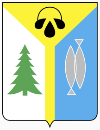 Администрация города Нижневартовска03.05.2024О признании результатов отбора получателей субсидии в 2024 году субсидии из бюджета города Нижневартовска в целях финансового обеспечения затрат по благоустройству территорий, прилегающих 
к многоквартирным домам, недействительными.В соответствии с приказом департамента жилищно-коммунального хозяйства администрации города Нижневартовска от 02.05.2024 №93/31-П:- результаты отбора получателей субсидии для предоставления субсидии 
в 2024 году из бюджета города Нижневартовска на финансовое обеспечение затрат по благоустройству территорий, прилегающих к многоквартирным домам, проведенный с 18.03.2024 по 29.03.2024 признаны недействительными;- прекращено проведение отбора получателей субсидий на 2024 год 
с 22.04.2024 по 03.05.2024.